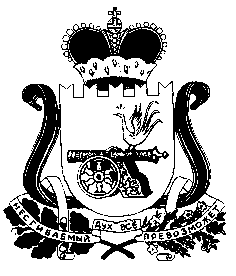 СОВЕТ ДЕПУТАТОВ СНЕГИРЕВСКОГО СЕЛЬСКОГОПОСЕЛЕНИЯ ШУМЯЧСКОГО РАЙОНА СМОЛЕНСКОЙ ОБЛАСТИРЕШЕНИЕ от   11 марта    2021 года                                                                           № 5О      внесении       изменений     вПоложение о порядке   управленияи    распоряжения      имуществом,находящимся  в    муниципальнойсобственности         Снегиревскогосельского поселения  Шумячскогорайона  Смоленской  областиВ соответствии с Федеральным законом от 06.10.2003 № 131-ФЗ «Об общих принципах организации местного самоуправления в Российской Федерации», Уставом Снегиревского сельского поселения Шумячского района Смоленской области, рассмотрев протест прокурора Шумячского района, Совет депутатов Снегиревского сельского поселения Шумячского района Смоленской областиРЕШИЛ:1.Внести в  Положение о порядке управления и распоряжения  имуществом, находящимся в муниципальной собственности Снегиревского сельского поселения Шумячского района Смоленской области,  утвержденное решением Совета  депутатов Снегиревского сельского поселения Шумячского  района Смоленской области от 15.11.2012 года  №20 (редакции: от 13.06.2017г. №11, от 26.02.2018г.,№12 от 01.04.2020г. №7),   следующие изменения:раздел 3 пункта 3.1 дополнить абзацем   следующего содержания:« - передача имущества по концессионным соглашениям;»2. Настоящее решение вступает в силу со дня его официального опубликования в печатном средстве массовой информации органов местного самоуправления  Снегиревского сельского поселения Шумячского района Смоленской области «Информационный вестник Снегиревского сельского поселения».Глава муниципального образования Снегиревского сельского поселенияШумячского района Смоленской области                            В.А. Тимофеев                   